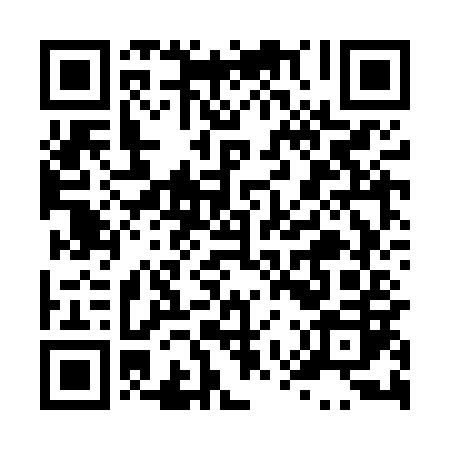 Ramadan times for Wola Stroska, PolandMon 11 Mar 2024 - Wed 10 Apr 2024High Latitude Method: Angle Based RulePrayer Calculation Method: Muslim World LeagueAsar Calculation Method: HanafiPrayer times provided by https://www.salahtimes.comDateDayFajrSuhurSunriseDhuhrAsrIftarMaghribIsha11Mon4:114:115:5811:473:425:365:367:1712Tue4:094:095:5611:473:445:385:387:1913Wed4:064:065:5411:463:455:395:397:2114Thu4:044:045:5211:463:465:415:417:2315Fri4:024:025:5011:463:485:425:427:2416Sat3:593:595:4811:453:495:445:447:2617Sun3:573:575:4611:453:505:465:467:2818Mon3:553:555:4311:453:525:475:477:3019Tue3:523:525:4111:453:535:495:497:3120Wed3:503:505:3911:443:545:505:507:3321Thu3:473:475:3711:443:555:525:527:3522Fri3:453:455:3511:443:575:545:547:3723Sat3:423:425:3311:433:585:555:557:3924Sun3:403:405:3011:433:595:575:577:4125Mon3:373:375:2811:434:005:585:587:4226Tue3:353:355:2611:424:016:006:007:4427Wed3:323:325:2411:424:036:016:017:4628Thu3:303:305:2211:424:046:036:037:4829Fri3:273:275:2011:424:056:056:057:5030Sat3:253:255:1711:414:066:066:067:5231Sun4:224:226:1512:415:077:087:088:541Mon4:194:196:1312:415:087:097:098:562Tue4:174:176:1112:405:107:117:118:583Wed4:144:146:0912:405:117:127:129:004Thu4:114:116:0712:405:127:147:149:025Fri4:094:096:0412:395:137:157:159:046Sat4:064:066:0212:395:147:177:179:067Sun4:034:036:0012:395:157:197:199:088Mon4:014:015:5812:395:167:207:209:109Tue3:583:585:5612:385:177:227:229:1210Wed3:553:555:5412:385:187:237:239:15